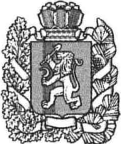 АДМИНИСТРАЦИЯ ПИНЧУГСКОГО СЕЛЬСОВЕТАПОСТАНОВЛЕНИЕ 31.07.2018                                   п.Пинчуга				№ 41-пОб определении специальных мест для размещения печатных агитационных материалов при проведении выборов Губернатора Красноярского края9 сентября 2018 годаВ соответствии с п. 7 ст. 54 Федерального закона от 12.06.2002 N 67-ФЗ «Об основных гарантиях избирательных прав и права на участие в референдуме граждан Российской Федерации», п. 6 ст. 46 Уставного закона Красноярского края  от 20.06.2012 N 2-410 «О выборах Губернатора Красноярского края», ПОСТАНОВЛЯЮ:1. Утвердить перечень специальных мест для размещения на территории муниципального образования Пинчугский сельсовет  печатных агитационных материалов при проведении выборов Губернатора Красноярского края           9 сентября 2018 года согласно приложению.2. Контроль над исполнением настоящего постановления оставляю за собой.3. Постановление вступает в силу со дня, следующего за днем  официального опубликования в газете Пинчугский вестник, и подлежит размещению на официальном сайте муниципального образования Пинчугский сельсовет в сети Интернет.И.О. Главы Пинчугского сельсовета                  О.Н. ФрикПриложение к постановлению администрации Пинчугского сельсовета от «31»07. 2018 № _41-пПеречень специальных мест для размещения на территории муниципального образования Пинчугский сельсовет  печатных агитационных материалов при проведении выборов Губернатора Красноярского края 9 сентября 2018 годаNп/пНаименование и адрес объекта, около    которого (в котором) находится место для размещения  материаловМесто дляразмещенияматериалов1магазина «Гамма - 1» (ул.Горького 2А)Стенд для размещения объявлений2магазина «Гамма - 2» (ул.Новая 10А)Стенд для размещения объявлений3магазина «Кедр» (ул.Ленина 41А)Фасад магазина4магазина «Луч» (ул.Ленина 14)Фасад магазина